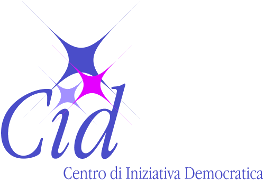 Nel quadro delle iniziative promosse dalla nostra associazione per  il centenario della nascita di Renzo Laconi                                Giovedì 19 novembre                                         ore 18   a Cagliari                                       sede  di  via Isonzo 18Gianni Fresu  ricercatore di storia contemporanea dell’Università di Cagliari Introdurrà un dibattito sul tema:     “Renzo Laconi, l’intellettuale, il politico, l’educatore, l’uomo che nei difficili anni del dopoguerra ha contribuito più di ogni altro ad avvicinare la Sardegna all’Italia e all’Europa”                                                                         Siete invitati a partecipare